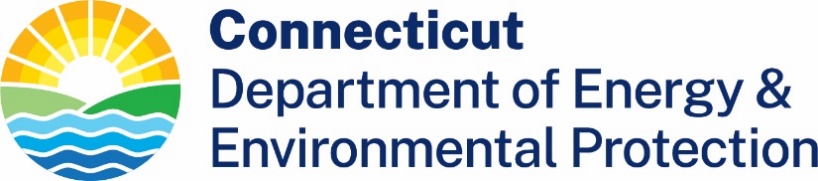 Written Authorization Form
RCSA section 22a-174-2a(a)This form is to be used only by the municipalities and corporations described below.MunicipalitiesAny municipality seeking to designate a duly authorized representative for the purposes of signing any document such as a permit application, report or certification as specified in RCSA section 22a-174-2a(a)(1)(D) is required to obtain approval of such duly authorized representative from the commissioner in accordance with RCSA section 22a-174-2a(a)(1)(D)(iii). For municipalities seeking approval of a duly authorized representative, this completed form must be submitted to the commissioner and approved prior to submitting any signed documents.CorporationsAny corporation seeking to designate a duly authorized representative for the purposes of signing any Title V related application, document, report or certification as specified in RCSA section 22a-174-2a(a)(2) is required to obtain approval of such duly authorized representative from the commissioner in accordance with RCSA section 22a-174-2a(a)(2)(B). For corporations seeking initial approval of a duly authorized representative, this completed form must be submitted to the commissioner and approved prior to submitting any signed documents or other information pertaining to Title V required by RCSA section 22a-174-33. Subsequent duly authorized representative approval requests shall be submitted to the commissioner prior to or together with the submission of any application, document, report or certification signed by such representative.Please complete this form in accordance with the instructions (DEEP-SIG-INST-002) to ensure proper handling of your submission. All other entities are not required to submit this form.Part I:  Contact InformationPart II:  Authorized Individual for MunicipalityIf you are a corporation, please skip to Part III.  Check if indicating more than one authorized individual or position at this time. If so, complete this Part for each such individual and attach additional sheet(s) with the required information as requested above.Part III:  Authorized Individual or Position for CorporationIf you are a municipality, please skip to Part IV.  Check if indicating more than one authorized individual or position at this time. If so, complete this Part for each such individual and attach additional sheet(s) with the required information as requested above.Part IV: AttachmentsCheck the applicable box below for each attachment being submitted with this form.  When submitting any supporting documents, please label the documents as indicated in this Part (e.g., Attachment A, etc.).Part V:  CertificationThe ranking elected official or principal executive officer of the municipality, or an officer of the corporation must sign this certification. The form will be considered incomplete unless such signature is provided.Submit one hardcopy and one electronic copy of the completed and signed form to DEEP. The hardcopy of the completed and signed application package shall be submitted to	BUREAU OF AIR MANAGEMENT	ENGINEERING SECTION	DEPARTMENT OF ENERGY AND ENVIRONMENTAL PROTECTION	79 ELM STREET, 5th FLOOR		HARTFORD, CT 06106-5127The electronic copy of the completed and signed form shall be submitted to:DEEP.BAM.AirPermits@ct.gov. Where the file size of attachments exceed the allowable limit, please contact DEEP.BAM.AirPermits@ct.gov to arrange an alternate method of submitting the electronic copy.There is no fee required.DEEP Use OnlyDEEP Use OnlyReceived Date:Town No.:Premises No.:Route Original to Engineering SectionRoute Original to Engineering SectionCompany/Municipality NameMailing AddressCity/TownStateZip CodeBusiness Phone No.Extension No.Extension No.Contact PersonTitleEmailEmailBy providing this e-mail address you are agreeing to receive official correspondence from DEEP, at this electronic address, concerning the subject application. Please remember to check your security settings to be sure you can receive e-mails from “ct.gov” addresses. Also, please notify DEEP if your e-mail address changes.By providing this e-mail address you are agreeing to receive official correspondence from DEEP, at this electronic address, concerning the subject application. Please remember to check your security settings to be sure you can receive e-mails from “ct.gov” addresses. Also, please notify DEEP if your e-mail address changes.By providing this e-mail address you are agreeing to receive official correspondence from DEEP, at this electronic address, concerning the subject application. Please remember to check your security settings to be sure you can receive e-mails from “ct.gov” addresses. Also, please notify DEEP if your e-mail address changes.By providing this e-mail address you are agreeing to receive official correspondence from DEEP, at this electronic address, concerning the subject application. Please remember to check your security settings to be sure you can receive e-mails from “ct.gov” addresses. Also, please notify DEEP if your e-mail address changes.By providing this e-mail address you are agreeing to receive official correspondence from DEEP, at this electronic address, concerning the subject application. Please remember to check your security settings to be sure you can receive e-mails from “ct.gov” addresses. Also, please notify DEEP if your e-mail address changes.By providing this e-mail address you are agreeing to receive official correspondence from DEEP, at this electronic address, concerning the subject application. Please remember to check your security settings to be sure you can receive e-mails from “ct.gov” addresses. Also, please notify DEEP if your e-mail address changes.1.	This written authorization applies to the following duly authorized representative: 1.	This written authorization applies to the following duly authorized representative: 1.	This written authorization applies to the following duly authorized representative: 1.	This written authorization applies to the following duly authorized representative: 1.	This written authorization applies to the following duly authorized representative: 1.	This written authorization applies to the following duly authorized representative: 1.	This written authorization applies to the following duly authorized representative: 1.	This written authorization applies to the following duly authorized representative: 	Name	Position	Mailing Address	City/TownStateZip Code	Phone No.Extension No.Extension No.	Email	EmailBy providing this e-mail address you are agreeing to receive official correspondence from DEEP, at this electronic address, concerning the subject application. Please remember to check your security settings to be sure you can receive e-mails from “ct.gov” addresses. Also, please notify DEEP if your e-mail address changes.By providing this e-mail address you are agreeing to receive official correspondence from DEEP, at this electronic address, concerning the subject application. Please remember to check your security settings to be sure you can receive e-mails from “ct.gov” addresses. Also, please notify DEEP if your e-mail address changes.By providing this e-mail address you are agreeing to receive official correspondence from DEEP, at this electronic address, concerning the subject application. Please remember to check your security settings to be sure you can receive e-mails from “ct.gov” addresses. Also, please notify DEEP if your e-mail address changes.By providing this e-mail address you are agreeing to receive official correspondence from DEEP, at this electronic address, concerning the subject application. Please remember to check your security settings to be sure you can receive e-mails from “ct.gov” addresses. Also, please notify DEEP if your e-mail address changes.By providing this e-mail address you are agreeing to receive official correspondence from DEEP, at this electronic address, concerning the subject application. Please remember to check your security settings to be sure you can receive e-mails from “ct.gov” addresses. Also, please notify DEEP if your e-mail address changes.By providing this e-mail address you are agreeing to receive official correspondence from DEEP, at this electronic address, concerning the subject application. Please remember to check your security settings to be sure you can receive e-mails from “ct.gov” addresses. Also, please notify DEEP if your e-mail address changes.By providing this e-mail address you are agreeing to receive official correspondence from DEEP, at this electronic address, concerning the subject application. Please remember to check your security settings to be sure you can receive e-mails from “ct.gov” addresses. Also, please notify DEEP if your e-mail address changes.2. 	Which facilities will the duly authorized representative be authorized to sign documents for?2. 	Which facilities will the duly authorized representative be authorized to sign documents for?Please enter facility names and addresses here: 
     Please enter facility names and addresses here: 
     Please enter facility names and addresses here: 
     Please enter facility names and addresses here: 
     Please enter facility names and addresses here: 
     Please enter facility names and addresses here: 
     3. 	Effective Date of Authorization3. 	Effective Date of AuthorizationProvide positive affirmation that this duly authorized representative meets each of the following requirements:Provide positive affirmation that this duly authorized representative meets each of the following requirements:	Is responsible for the overall operation of the operating facility applying for or subject to a permit; [RCSA §22a-174-2a(a)(1)(D)(ii)] and	Has been given delegation of authority in writing by the municipality’s ranking elected official or person authorized as principal executive officer by charter or resolution of the board of selectmen or town council or other governing body. 
[RCSA §22a-174-2a(a)(1)(D)(i)] Submit as Attachment A.	Is responsible for the overall operation of the operating facility applying for or subject to a permit; [RCSA §22a-174-2a(a)(1)(D)(ii)] and	Has been given delegation of authority in writing by the municipality’s ranking elected official or person authorized as principal executive officer by charter or resolution of the board of selectmen or town council or other governing body. 
[RCSA §22a-174-2a(a)(1)(D)(i)] Submit as Attachment A.	Is responsible for the overall operation of the operating facility applying for or subject to a permit; [RCSA §22a-174-2a(a)(1)(D)(ii)] and	Has been given delegation of authority in writing by the municipality’s ranking elected official or person authorized as principal executive officer by charter or resolution of the board of selectmen or town council or other governing body. 
[RCSA §22a-174-2a(a)(1)(D)(i)] Submit as Attachment A.	Is responsible for the overall operation of the operating facility applying for or subject to a permit; [RCSA §22a-174-2a(a)(1)(D)(ii)] and	Has been given delegation of authority in writing by the municipality’s ranking elected official or person authorized as principal executive officer by charter or resolution of the board of selectmen or town council or other governing body. 
[RCSA §22a-174-2a(a)(1)(D)(i)] Submit as Attachment A.	Is responsible for the overall operation of the operating facility applying for or subject to a permit; [RCSA §22a-174-2a(a)(1)(D)(ii)] and	Has been given delegation of authority in writing by the municipality’s ranking elected official or person authorized as principal executive officer by charter or resolution of the board of selectmen or town council or other governing body. 
[RCSA §22a-174-2a(a)(1)(D)(i)] Submit as Attachment A.	Is responsible for the overall operation of the operating facility applying for or subject to a permit; [RCSA §22a-174-2a(a)(1)(D)(ii)] and	Has been given delegation of authority in writing by the municipality’s ranking elected official or person authorized as principal executive officer by charter or resolution of the board of selectmen or town council or other governing body. 
[RCSA §22a-174-2a(a)(1)(D)(i)] Submit as Attachment A.Is this submittal to replace a previously designated individual?Is this submittal to replace a previously designated individual?  Yes	  NoIf yes, list the name(s) of the previously designated individual(s) to be replaced:        Yes	  NoIf yes, list the name(s) of the previously designated individual(s) to be replaced:        Yes	  NoIf yes, list the name(s) of the previously designated individual(s) to be replaced:        Yes	  NoIf yes, list the name(s) of the previously designated individual(s) to be replaced:        Yes	  NoIf yes, list the name(s) of the previously designated individual(s) to be replaced:        Yes	  NoIf yes, list the name(s) of the previously designated individual(s) to be replaced:      Is this submittal to add to a previously designated individual?Is this submittal to add to a previously designated individual?  Yes	  NoIf yes, list the name(s) of the previously designated individual(s):        Yes	  NoIf yes, list the name(s) of the previously designated individual(s):        Yes	  NoIf yes, list the name(s) of the previously designated individual(s):        Yes	  NoIf yes, list the name(s) of the previously designated individual(s):        Yes	  NoIf yes, list the name(s) of the previously designated individual(s):        Yes	  NoIf yes, list the name(s) of the previously designated individual(s):      1.	This written authorization applies to the following duly authorized representative: 1.	This written authorization applies to the following duly authorized representative: 1.	This written authorization applies to the following duly authorized representative:   Named Individual:        Named Position:        Named Individual:        Named Position:        Named Individual:        Named Position:        Named Individual:        Named Position:        Named Individual:        Named Position:        Named Individual:        Named Position:        Named Individual:        Named Position:        Named Individual:        Named Position:        Named Individual:        Named Position:        Named Individual:        Named Position:      	Name, if applicable	Position	Mailing Address	City/TownStateStateStateZip CodeZip Code	Phone No.Extension No.Extension No.Extension No.Extension No.	Email	EmailBy providing this e-mail address you are agreeing to receive official correspondence from DEEP, at this electronic address, concerning the subject application. Please remember to check your security settings to be sure you can receive e-mails from “ct.gov” addresses. Also, please notify DEEP if your e-mail address changes.By providing this e-mail address you are agreeing to receive official correspondence from DEEP, at this electronic address, concerning the subject application. Please remember to check your security settings to be sure you can receive e-mails from “ct.gov” addresses. Also, please notify DEEP if your e-mail address changes.By providing this e-mail address you are agreeing to receive official correspondence from DEEP, at this electronic address, concerning the subject application. Please remember to check your security settings to be sure you can receive e-mails from “ct.gov” addresses. Also, please notify DEEP if your e-mail address changes.By providing this e-mail address you are agreeing to receive official correspondence from DEEP, at this electronic address, concerning the subject application. Please remember to check your security settings to be sure you can receive e-mails from “ct.gov” addresses. Also, please notify DEEP if your e-mail address changes.By providing this e-mail address you are agreeing to receive official correspondence from DEEP, at this electronic address, concerning the subject application. Please remember to check your security settings to be sure you can receive e-mails from “ct.gov” addresses. Also, please notify DEEP if your e-mail address changes.By providing this e-mail address you are agreeing to receive official correspondence from DEEP, at this electronic address, concerning the subject application. Please remember to check your security settings to be sure you can receive e-mails from “ct.gov” addresses. Also, please notify DEEP if your e-mail address changes.By providing this e-mail address you are agreeing to receive official correspondence from DEEP, at this electronic address, concerning the subject application. Please remember to check your security settings to be sure you can receive e-mails from “ct.gov” addresses. Also, please notify DEEP if your e-mail address changes.By providing this e-mail address you are agreeing to receive official correspondence from DEEP, at this electronic address, concerning the subject application. Please remember to check your security settings to be sure you can receive e-mails from “ct.gov” addresses. Also, please notify DEEP if your e-mail address changes.By providing this e-mail address you are agreeing to receive official correspondence from DEEP, at this electronic address, concerning the subject application. Please remember to check your security settings to be sure you can receive e-mails from “ct.gov” addresses. Also, please notify DEEP if your e-mail address changes.By providing this e-mail address you are agreeing to receive official correspondence from DEEP, at this electronic address, concerning the subject application. Please remember to check your security settings to be sure you can receive e-mails from “ct.gov” addresses. Also, please notify DEEP if your e-mail address changes.By providing this e-mail address you are agreeing to receive official correspondence from DEEP, at this electronic address, concerning the subject application. Please remember to check your security settings to be sure you can receive e-mails from “ct.gov” addresses. Also, please notify DEEP if your e-mail address changes.By providing this e-mail address you are agreeing to receive official correspondence from DEEP, at this electronic address, concerning the subject application. Please remember to check your security settings to be sure you can receive e-mails from “ct.gov” addresses. Also, please notify DEEP if your e-mail address changes.2. 	Title V Site Information2. 	Title V Site Information2. 	Title V Site Information2. 	Title V Site Information2. 	Title V Site Information2. 	Title V Site Information2. 	Title V Site Information2. 	Title V Site Information2. 	Title V Site Information2. 	Title V Site Information2. 	Title V Site Information2. 	Title V Site Information2. 	Title V Site InformationName of Site or FacilityStreet Address City/TownStateZip CodeZip CodeDoes the facility currently have a Title V permit?  Yes	  NoIf Yes, Title V Permit No:      -TVExpiration Date:        Yes	  NoIf Yes, Title V Permit No:      -TVExpiration Date:        Yes	  NoIf Yes, Title V Permit No:      -TVExpiration Date:        Yes	  NoIf Yes, Title V Permit No:      -TVExpiration Date:        Yes	  NoIf Yes, Title V Permit No:      -TVExpiration Date:        Yes	  NoIf Yes, Title V Permit No:      -TVExpiration Date:        Yes	  NoIf Yes, Title V Permit No:      -TVExpiration Date:        Yes	  NoIf Yes, Title V Permit No:      -TVExpiration Date:        Yes	  NoIf Yes, Title V Permit No:      -TVExpiration Date:        Yes	  NoIf Yes, Title V Permit No:      -TVExpiration Date:        Yes	  NoIf Yes, Title V Permit No:      -TVExpiration Date:        Yes	  NoIf Yes, Title V Permit No:      -TVExpiration Date:      3. 	Effective Date of AuthorizationProvide positive affirmation that this duly authorized representative meets each of the following requirements:Provide positive affirmation that this duly authorized representative meets each of the following requirements: 	Is authorized to execute legally binding documents on behalf of such corporation; [RCSA §22a-174-2a(a)(1)(B)] 	Is responsible for the overall operation of one or more manufacturing, production or operating facilities subject to RCSA section 22a-174-33; [RCSA §22a-174-2a(a)(2)] and 	Has been given delegation of authority in writing by an officer of the corporation in accordance with corporate procedures. [RCSA §22a-174-2a(a)(2)(B)] Submit as Attachment A. 	Is authorized to execute legally binding documents on behalf of such corporation; [RCSA §22a-174-2a(a)(1)(B)] 	Is responsible for the overall operation of one or more manufacturing, production or operating facilities subject to RCSA section 22a-174-33; [RCSA §22a-174-2a(a)(2)] and 	Has been given delegation of authority in writing by an officer of the corporation in accordance with corporate procedures. [RCSA §22a-174-2a(a)(2)(B)] Submit as Attachment A. 	Is authorized to execute legally binding documents on behalf of such corporation; [RCSA §22a-174-2a(a)(1)(B)] 	Is responsible for the overall operation of one or more manufacturing, production or operating facilities subject to RCSA section 22a-174-33; [RCSA §22a-174-2a(a)(2)] and 	Has been given delegation of authority in writing by an officer of the corporation in accordance with corporate procedures. [RCSA §22a-174-2a(a)(2)(B)] Submit as Attachment A. 	Is authorized to execute legally binding documents on behalf of such corporation; [RCSA §22a-174-2a(a)(1)(B)] 	Is responsible for the overall operation of one or more manufacturing, production or operating facilities subject to RCSA section 22a-174-33; [RCSA §22a-174-2a(a)(2)] and 	Has been given delegation of authority in writing by an officer of the corporation in accordance with corporate procedures. [RCSA §22a-174-2a(a)(2)(B)] Submit as Attachment A. 	Is authorized to execute legally binding documents on behalf of such corporation; [RCSA §22a-174-2a(a)(1)(B)] 	Is responsible for the overall operation of one or more manufacturing, production or operating facilities subject to RCSA section 22a-174-33; [RCSA §22a-174-2a(a)(2)] and 	Has been given delegation of authority in writing by an officer of the corporation in accordance with corporate procedures. [RCSA §22a-174-2a(a)(2)(B)] Submit as Attachment A. 	Is authorized to execute legally binding documents on behalf of such corporation; [RCSA §22a-174-2a(a)(1)(B)] 	Is responsible for the overall operation of one or more manufacturing, production or operating facilities subject to RCSA section 22a-174-33; [RCSA §22a-174-2a(a)(2)] and 	Has been given delegation of authority in writing by an officer of the corporation in accordance with corporate procedures. [RCSA §22a-174-2a(a)(2)(B)] Submit as Attachment A. 	Is authorized to execute legally binding documents on behalf of such corporation; [RCSA §22a-174-2a(a)(1)(B)] 	Is responsible for the overall operation of one or more manufacturing, production or operating facilities subject to RCSA section 22a-174-33; [RCSA §22a-174-2a(a)(2)] and 	Has been given delegation of authority in writing by an officer of the corporation in accordance with corporate procedures. [RCSA §22a-174-2a(a)(2)(B)] Submit as Attachment A. 	Is authorized to execute legally binding documents on behalf of such corporation; [RCSA §22a-174-2a(a)(1)(B)] 	Is responsible for the overall operation of one or more manufacturing, production or operating facilities subject to RCSA section 22a-174-33; [RCSA §22a-174-2a(a)(2)] and 	Has been given delegation of authority in writing by an officer of the corporation in accordance with corporate procedures. [RCSA §22a-174-2a(a)(2)(B)] Submit as Attachment A. 	Is authorized to execute legally binding documents on behalf of such corporation; [RCSA §22a-174-2a(a)(1)(B)] 	Is responsible for the overall operation of one or more manufacturing, production or operating facilities subject to RCSA section 22a-174-33; [RCSA §22a-174-2a(a)(2)] and 	Has been given delegation of authority in writing by an officer of the corporation in accordance with corporate procedures. [RCSA §22a-174-2a(a)(2)(B)] Submit as Attachment A. 	Is authorized to execute legally binding documents on behalf of such corporation; [RCSA §22a-174-2a(a)(1)(B)] 	Is responsible for the overall operation of one or more manufacturing, production or operating facilities subject to RCSA section 22a-174-33; [RCSA §22a-174-2a(a)(2)] and 	Has been given delegation of authority in writing by an officer of the corporation in accordance with corporate procedures. [RCSA §22a-174-2a(a)(2)(B)] Submit as Attachment A. 	Is authorized to execute legally binding documents on behalf of such corporation; [RCSA §22a-174-2a(a)(1)(B)] 	Is responsible for the overall operation of one or more manufacturing, production or operating facilities subject to RCSA section 22a-174-33; [RCSA §22a-174-2a(a)(2)] and 	Has been given delegation of authority in writing by an officer of the corporation in accordance with corporate procedures. [RCSA §22a-174-2a(a)(2)(B)] Submit as Attachment A.Is this submittal to replace a previously designated individual or position?Is this submittal to replace a previously designated individual or position?  Yes	  NoIf yes, list the name(s) of the previously designated individual(s) or position(s) to be replaced:        Yes	  NoIf yes, list the name(s) of the previously designated individual(s) or position(s) to be replaced:        Yes	  NoIf yes, list the name(s) of the previously designated individual(s) or position(s) to be replaced:        Yes	  NoIf yes, list the name(s) of the previously designated individual(s) or position(s) to be replaced:        Yes	  NoIf yes, list the name(s) of the previously designated individual(s) or position(s) to be replaced:        Yes	  NoIf yes, list the name(s) of the previously designated individual(s) or position(s) to be replaced:        Yes	  NoIf yes, list the name(s) of the previously designated individual(s) or position(s) to be replaced:        Yes	  NoIf yes, list the name(s) of the previously designated individual(s) or position(s) to be replaced:        Yes	  NoIf yes, list the name(s) of the previously designated individual(s) or position(s) to be replaced:        Yes	  NoIf yes, list the name(s) of the previously designated individual(s) or position(s) to be replaced:        Yes	  NoIf yes, list the name(s) of the previously designated individual(s) or position(s) to be replaced:      Is this submittal to add to a previously designated individual or position?Is this submittal to add to a previously designated individual or position?  Yes	  NoIf yes, list the name(s) of the previously designated individual(s) or position(s):        Yes	  NoIf yes, list the name(s) of the previously designated individual(s) or position(s):        Yes	  NoIf yes, list the name(s) of the previously designated individual(s) or position(s):        Yes	  NoIf yes, list the name(s) of the previously designated individual(s) or position(s):        Yes	  NoIf yes, list the name(s) of the previously designated individual(s) or position(s):        Yes	  NoIf yes, list the name(s) of the previously designated individual(s) or position(s):        Yes	  NoIf yes, list the name(s) of the previously designated individual(s) or position(s):        Yes	  NoIf yes, list the name(s) of the previously designated individual(s) or position(s):        Yes	  NoIf yes, list the name(s) of the previously designated individual(s) or position(s):        Yes	  NoIf yes, list the name(s) of the previously designated individual(s) or position(s):        Yes	  NoIf yes, list the name(s) of the previously designated individual(s) or position(s):      AttachmentAttachment DescriptionRequired?AttachedAFor Municipalities: Copy of written delegation of authority by the ranking elected official or person authorized as principal executive officer by charter or resolution of the board of selectmen or town council or other governing body. For Corporations: Copy of written delegation of authority by an officer of the corporation in accordance with corporate procedures. RequiredBFor Municipalities: Organizational chart showing the relationship between the duly authorized representative, the delegating official, and the operating facility seeking or subject to a permit. For Corporations: Organizational chart showing the relationship between the duly authorized representative, the delegating officer, and the Title V source. Required“I have personally examined and am familiar with the information submitted in this document and all attachments thereto, and I certify that based on reasonable investigation, including my inquiry of those individuals responsible for obtaining the information, the submitted information is true, accurate and complete to the best of my knowledge and belief. I understand that any false statement made in the submitted information may be punishable as a criminal offense under section 22a-175 of the Connecticut General Statutes, under section 53a-157b of the Connecticut General Statutes, and in accordance with any applicable statute.I certify by my signature that the document being submitted herewith complies with Section 22a-174-2a(a) of the Regulations of Connecticut State AgenciesI certify that this application is on complete and accurate forms as prescribed by the commissioner without alteration of the text.”“I have personally examined and am familiar with the information submitted in this document and all attachments thereto, and I certify that based on reasonable investigation, including my inquiry of those individuals responsible for obtaining the information, the submitted information is true, accurate and complete to the best of my knowledge and belief. I understand that any false statement made in the submitted information may be punishable as a criminal offense under section 22a-175 of the Connecticut General Statutes, under section 53a-157b of the Connecticut General Statutes, and in accordance with any applicable statute.I certify by my signature that the document being submitted herewith complies with Section 22a-174-2a(a) of the Regulations of Connecticut State AgenciesI certify that this application is on complete and accurate forms as prescribed by the commissioner without alteration of the text.”“I have personally examined and am familiar with the information submitted in this document and all attachments thereto, and I certify that based on reasonable investigation, including my inquiry of those individuals responsible for obtaining the information, the submitted information is true, accurate and complete to the best of my knowledge and belief. I understand that any false statement made in the submitted information may be punishable as a criminal offense under section 22a-175 of the Connecticut General Statutes, under section 53a-157b of the Connecticut General Statutes, and in accordance with any applicable statute.I certify by my signature that the document being submitted herewith complies with Section 22a-174-2a(a) of the Regulations of Connecticut State AgenciesI certify that this application is on complete and accurate forms as prescribed by the commissioner without alteration of the text.”“I have personally examined and am familiar with the information submitted in this document and all attachments thereto, and I certify that based on reasonable investigation, including my inquiry of those individuals responsible for obtaining the information, the submitted information is true, accurate and complete to the best of my knowledge and belief. I understand that any false statement made in the submitted information may be punishable as a criminal offense under section 22a-175 of the Connecticut General Statutes, under section 53a-157b of the Connecticut General Statutes, and in accordance with any applicable statute.I certify by my signature that the document being submitted herewith complies with Section 22a-174-2a(a) of the Regulations of Connecticut State AgenciesI certify that this application is on complete and accurate forms as prescribed by the commissioner without alteration of the text.”Signature of Municipal or Corporate OfficerDateName of Municipal or Corporate Officer (print or type)TitleDEEP USE ONLYCommissioner ApprovalThe above written authorization submittal naming a duly authorized representative for the purposes of compliance with RCSA section 22a-174-2a(a) has been:  Approved       Rejected
DEEP USE ONLYCommissioner ApprovalThe above written authorization submittal naming a duly authorized representative for the purposes of compliance with RCSA section 22a-174-2a(a) has been:  Approved       Rejected
DEEP USE ONLYCommissioner ApprovalThe above written authorization submittal naming a duly authorized representative for the purposes of compliance with RCSA section 22a-174-2a(a) has been:  Approved       Rejected
Commissioner or Commissioner's DesigneeDateDate Copy of Approval/Rejection Sent to Source:      Date Copy of Approval/Rejection Sent to Source:      Date Copy of Approval/Rejection Sent to Source:      